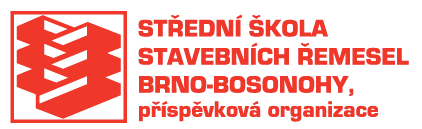 Střední škola stavebních řemesel Brno- Bosonohy, příspěvková organizace              Sídlo: Pražská 636/38b, 642 00  Brno - BosonohyIdentifikační číslo: 00173843DIČ: CZ00173843Výzva k podání nabídkyTato výzva byla zpracována jako podklad pro podání nabídek účastníků v rámci výběrového řízení na veřejnou zakázku malého rozsahu na služby v souladu s ustanovením § 27 písm. a) a § 31 zákona č. 137/2016 Sb., o zadávání veřejných zakázek, ve znění pozdějších předpisů (dále jen “ZZVZ“). Při zadávání tohoto výběrové řízení je zadavatel povinen se řídit příslušnými ustanoveními „Zásad vztahů JMK K PO“                           Ing. Košťál Jiří v.r.                              ředitel školyNázev zakázky:Poskytování služeb a certifikace pro školení a zkoušky v oblasti svařováníPředmět zakázky (služby, dodávky nebo stavební práce):službyDatum vyhlášení zakázky:13. 11. 2020Název / obchodní firma zadavatele:Střední škola stavebních řemesel Brno – Bosonohy,  příspěvková organizaceSídlo zadavatele:Pražská 636/38b, 642 00 BrnoOsoba oprávněná jednat jménem zadavatele, její telefon a e-mailová adresa: Ing. Košťál Jiří, ředitel školy IČ zadavatele:00173843DIČ zadavatele:CZ00173843Kontaktní osoba zadavatele ve věci zakázky, její telefon a e-mailová adresa:Ing. Hedvika Prachařová (ve věci administrace veřejné zakázky)Tel. 607 119 101, pracharova@soubosonohy.czJan Blažek (ve věci technické specifikace)Tel. 547 120 747 blazek@soubosonohy.czLhůta pro podávání nabídek:Zahájení příjmu nabídek: 16. 11. 2020 od 9:00 hod.Ukončení příjmu nabídek: 26. 11. 2020 do 11:00 hod.Místo pro podávání nabídek:Nabídku účastník doručí poštou nebo osobně na adresu: Střední škola stavebních řemesel Brno-Bosonohy, příspěvková organizacePražská 636/38b, 642 00 Brnoosobní převzetí je možné v pracovní dny v čase 7:30 hod. až 12:30 hod. na sekretariátě ředitele školyPopis předmětu zakázky:Předmětem veřejné zakázky malého rozsahu je zajištění smluvního partnera, který zabezpečí poskytování služeb a certifikace v oblasti školení i zkoušek svářečů a svářečských pracovníků, svářečských operátorů a páječů pro období od 01. 01. 2021 do 31.12. 2021 a který splňuje požadavky kvalifikace definované v této výzvě.Předpokládaná hodnota zakázky v Kč (bez DPH):Předpokládaná hodnota je 400 000,- Kč bez DPH.  Typ zakázkyVeřejná zakázka malého rozsahu na služby. Nejedná se o zadávací řízení podle ZZVZ. V rámci tohoto výběrového řízení je však zadavatel povinen dodržet zásady uvedené v ustanovení § 6 ZZVZ.Termín plnění:Od 1. 1. 2021 do 31. 12. 2021Místo plnění:Střední škola stavebních řemesel Brno – Bosonohy, příspěvková organizace, se sídlem Pražská 636/38b, 642 00 BrnoPožadavky na prokázání splnění základní a profesní způsobilosti dodavatele:Dodavatel prokáže splnění základní způsobilosti předložením čestného prohlášení, ze kterého bude zřejmé, že splňuje základní způsobilost ve smyslu ZZVZ. Zadavatel doporučuje účastníkům použít předlohu čestného prohlášení o splnění základní způsobilosti, která je přílohou č. 1 této Výzvy.Splnění profesní způsobilosti prokáže dodavatel, který předloží:Výpis z obchodního rejstříku, pokud je v něm zapsán, či výpis z jiné obdobné evidence, pokud je v ní zapsán. Výpis z obchodního rejstříku nesmí být k poslednímu dni, ke kterému má být prokázáno splnění kvalifikace, starší 90 kalendářních dnů.Doklad o oprávnění k podnikání podle zvláštních právních předpisů v rozsahu odpovídajícím předmětu veřejné zakázky, zejména dokladu prokazující příslušné živnostenské oprávnění či licenci.Zadavatel dále požaduje splnění technické kvalifikace předložením osvědčení o vzdělání a odborné kvalifikaci komisařů. Minimální požadavky na komisaře jsou následující, a to, aby tyto osoby mohly průběžně při realizaci předmětu plnění veřejné zakázky:zabezpečit zkoušky a osvědčení svářečů dle ČSN 050705 (metody 111, 311, 135, 131,141,912);vydávat certifikáty pro zákazníky dle norem – ČSN EN ISO 9606 zkoušky svářečů - tavné svařování -1,-2,-3,-4,-5 (metody 311,111,141,142,135, 136,131)ČSN EN ISO 13585- tvrdé pájení a operátor, ČSN EN ISO 14732 zkoušky svářečských operátorů, ČSN EN ISO 17660-1,2 - svařování betonářské oceli;ČSN EN 13067- zkoušky odborné způsobilosti svářečů z termoplastů voda, plyn. Certifikát svářeče tlakové nádoby, potrubí s PED 2014/68/EU - notifikovaná osoba;vydávat a prodlužovat pověření svářečského technika pro svářečské školy;školit a prodlužovat platnost certifikátu instruktor svařování - svářečský praktik kovy – plasty;při zkoušce a periodě svářečů zajistit NDT zkoušení včetně RTG - vyhodnocení;časová dostupnost pro vykonávání služeb, (zkoušky, periody svářečů);vydávat certifikáty svářečům pro zahraniční firmy a OSVČ pracujících v EU, které budou mezinárodně uznávány. Zadávací lhůta:Zadavatel stanovil zadávací lhůtu 90 kalendářních dnů, po kterou účastníci výběrového řízení nesmí z výběrového řízení odstoupit. Počátkem zadávací lhůty je konec lhůty pro podání nabídek. V ostatním zadavatel použije přiměřeně ustanovení ZZVZ.Hodnotící kritéria:Nabídková cena bude uvedena jako cena jednotková, přičemž bude uvedena cena bez DPH, sazba DPH, výše DPH a cena včetně DPH.Dodavatel uvede nabídkovou cenu v korunách českých.Dodavatel zpracuje nabídkovou cenu dle požadavků zadavatele v Ceníku služeb, který je nedílnou součástí smlouvy.Dodavatel musí uvést jednotkovou cenu, která bude zahrnovat veškeré nezbytné náklady na poskytnutí oceňované služby. V případě, že účastník výběrového řízení při ocenění některé z položek poskytovaných služeb uvede hodnotu 0 Kč, má se za to, že dodavatel nehodlá uvedené služby poskytnout a jedná se ze strany dodavatele o omezení rozsahu poskytovaných služeb a nepřípustnou změnu zadávacích podmínek.Nabídková cena je cena nejvýše přípustná se započtením veškerých nákladů, rizika zisku, kterou je možno překročit pouze v případě zvýšení sazby DPH.Jednotkovými cenami jsou:cena osvědčení o periodickém přezkoušení svářečů a svářečských pracovníků dle ČSN 05 0705;cena 	průkazu svářečského pracovníka o zaškolení svářečského dělníka dle ČSN 05 0705;cena za vystavení svářečského průkazu, event. Jeho výměny, pokračování;cena	za vystavení duplikátu svářečského průkazu;cena osvědčení o základní zkoušce svářeče dle ČSN 05 0705, event. duplikát;	cena certifikátu o zkoušce svářeče (páječe) dle ČSN EN 287-6; ČSN EN 9606-2,3,4,5; cena certifikátu svářeče plastů dle ČSN EN 13067, ČSN EN ISO 17660-1 a 2, ČSN EN 12732, TPA 216 nebo ČSN EN 13585, event. duplikát,	cena certifikát o zkoušce svářeče dle ČSN EN ISO 9606-1, event. duplikát;cena certifikátu operátora nebo seřizovače svařování dle ČSN EN 	ISO 14732, event. duplikát;cena za zkoušku NDT včetně RTG vyhodnocení;cena schválení (autorizační oprávnění) svářečů pro tlaková zařízení dle NV č. 219/2016 Sb. (PED 2014/68/EU), ev. ASME CODE;cena za účast zkušebního orgánu za 1. den u základních zkoušek,	cena za každý další den u těchto zkoušek;cena za účast zkušebního orgánu za 1. den ti EN, EN ISO zkoušek;cena za každý další den u těchto zkoušek.V rámci tohoto hodnotícího kritéria bude hodnotící komise nejlépe hodnotit takovou nabídku účastníka výběrového řízení, která nabídne nejnižší celkovou nabídkovou cenu bez DPH v součtu všech jednotkových cen za plnění předmětu veřejné zakázky.Požadavek na uvedení kontaktní osoby dodavatele:Dodavatel uvede kontaktní osobu včetně telefonického ae-mailového kontaktu v krycím listu nabídky.Požadavek na formu nabídky:Nabídka včetně všech dokumentů a příloh bude zpracována v českém jazyce. Nabídka nebude obsahovat opravy a přepisy, které by zadavatele mohly uvést v omyl. Nabídka bude podepsána oprávněnou osobou za účastníka výběrového řízení.Požadavek na zpracování nabídky a způsob zpracování nabídkové cenyZadavatel připouští podání nabídky pouze v listinné podobě, a to v jednom vyhotovení.Nabídka včetně veškerých požadovaných dokladů bude u fyzických osob podepsána uchazečem a u právnických osob statutárním orgánem uchazeče, nebo pověřeným zástupcem statutárního orgánu. V případě potvrzení nabídky pověřeným zástupcem doloží uchazeč v nabídce plnou moc, případně platný pověřovací dokument. Uvedené doklady uchazeč předloží v originálním vyhotovení nebo v jejich úředně ověřené kopii.Účastník podá nabídku v souladu s tímto doporučeným členěním:vlastní nabídka uchazeče, včetně cenové nabídky; prohlášení dodavatele o akceptaci všech podmínek vymezených v rámci této výzvy a dalších skutečností uvedených v jejich přílohách. Prohlášení bude podepsané osobou oprávněnou jednat jménem či za dodavatele;doklady k prokázání základní, profesní způsobilosti a technické kvalifikace;obchodní podmínky podepsané osobou oprávněnou jednat jménem či za dodavatele;vyplněný Ceník služeb.Nabídka účastníka musí být podána v uzavřené obálce, označené názvem veřejné zakázky a nápisem NEOTEVÍRAT – Veřejná zakázka „Certifikace pro školení a zkoušky v oblasti svařování“. Na obálce musí být také uvedena zpáteční adresa uchazeče.Další podmínky pro plnění zakázky:Zadavatel si vyhrazuje právo vyřadit nabídku uchazeče, který nesplnil zadávací podmínky uvedené v této výzvě.Zadavatel si vyhrazuje právo před rozhodnutím o výběru nejvhodnější nabídky ověřit informace uváděné uchazečem v nabídce. •Zadavatel si vyhrazuje právo výběrové řízení do doby uzavření smlouvy zrušit i bez udání důvodu.  Zadavatel nehradí náklady za účast ve výběrovém řízení.Podáním nabídky přijímá účastník výběrového řízení plně a bez výhrad zadávací podmínky, včetně všech příloh a případných dodatků k těmto podmínkám. Předpokládá se, že uchazeč před podáním nabídky pečlivě a důkladně prostuduje všechny pokyny, formuláře, termíny a specifikace obsažené v této výzvě a bude se jimi řídit. Pokud uchazeč neposkytne včas všechny požadované informace a doklady, nebo pokud jeho nabídka nebude v každém ohledu odpovídat zadávacím podmínkám, může to mít za důsledek vyřazení takové nabídky z další účasti ve výběrovém řízení.Přílohy: Příloha č. 1 Čestné prohlášení o splnění základní způsobilostiPříloha č. 2 Obchodní podmínkyPříloha č. 3 Ceník služeb